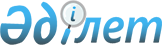 О внесении изменений в решение Каргалинского районного маслихата от 30 декабря 2021 года № 96 "Об утверждении бюджета Кемпирсайского сельского округа на 2022-2024 годы"Решение Каргалинского районного маслихата Актюбинской области от 21 ноября 2022 года № 201
      РЕШИЛ:
      1. Внести в решение Каргалинского районного маслихата "Об утверждении бюджета Кемпирсайского сельского округа на 2022-2024 годы" от 30 декабря 2021 года № 96 следующие изменения:
      в пункте 1:
      в подпункте 1):
      доходы – цифры "49566,1" заменить цифрами "50680,6";
      поступления трансфертов – цифры "47963,1" заменить цифрами "49077,6";
      в подпункте 2):
      затраты – цифры "49828,4" заменить цифрами "50942,9";
      пункт 5-1 изложить в новой редакции:
      "5-1. Учесть в бюджете сельского округа на 2022 год поступление целевых текущих трансфертов из районного бюджета на:
      услуги по обеспечению деятельности акима города районного значения, села, поселка, сельского округа;
      благоустройство и озеленение населҰнных пунктов;
      освещение улиц в населенных пунктах.
      Распределение указанных сумм трансфертов определяется на основании решения аппарата акима сельского округа.".
      2. Приложение 1 указанного решения изложить в новой редакции согласно приложению к настоящему решению.
      3. Настоящее решение вводится в действие с 1 января 2022 года. Бюджет Кемпирсайского сельского округа на 2022 год
					© 2012. РГП на ПХВ «Институт законодательства и правовой информации Республики Казахстан» Министерства юстиции Республики Казахстан
				
      Секретарь районного маслихата 

С. Аманжолов
Приложение к решению Каргалинского районного маслихата от 21 ноября 2022 года № 201Приложение 1 к решению Каргалинского районного маслихата от 30 декабря 2021 года № 96
Категория
Категория
Категория
Категория
Категория
Сумма, тысяч тенге
Класс
Класс
Класс
Класс
Сумма, тысяч тенге
Подкласс
Подкласс
Подкласс
Сумма, тысяч тенге
Специфика
Специфика
Сумма, тысяч тенге
Наименование
Сумма, тысяч тенге
I. Доходы
50680,6
1
Налоговые поступления
1404,0
04
Hалоги на собственность
1404,0
1
Hалоги на имущество
81,0
4
Hалог на транспортные средства
1323,0
3
Поступления от продажи основного капитала
199,0
03
Продажа земли и нематериальных активов
199,0
1
Продажа земли
199,0
4
Поступления трансфертов
49077,6
02
Трансферты из вышестоящих органов государственного управления
49077,6
3
Трансферты из районного (города областного значения) бюджета
49077,6
Функциональная группа
Функциональная группа
Функциональная группа
Функциональная группа
Функциональная группа
Функциональная группа
Сумма, тысяч тенге
Функциональная подгруппа
Функциональная подгруппа
Функциональная подгруппа
Функциональная подгруппа
Функциональная подгруппа
Сумма, тысяч тенге
Администратор бюджетных программ
Администратор бюджетных программ
Администратор бюджетных программ
Администратор бюджетных программ
Сумма, тысяч тенге
Программа
Программа
Программа
Сумма, тысяч тенге
Подпрограмма
Подпрограмма
Сумма, тысяч тенге
Наименование
Сумма, тысяч тенге
II. Затраты
50942,9
01
Государственные услуги общего характера
28508,8
1
Представительные, исполнительные и другие органы, выполняющие общие функции государственного управления
28508,8
124
Аппарат акима города районного значения, села, поселка, сельского округа
28508,8
001
Услуги по обеспечению деятельности акима города районного значения, села, поселка, сельского округа
28246,5
022
Капитальные расходы государственного органа
262,3
06
Социальная помощь и социальное обеспечение
1335,1
2
Социальная помощь
1335,1
124
Аппарат акима города районного значения, села, поселка, сельского округа
1335,1
451
003
Оказание социальной помощи нуждающимся гражданам на дому
1335,1
07
Жилищно-коммунальное хозяйство
20201,0
3
Благоустройство населенных пунктов
20201,0
124
Аппарат акима города районного значения, села, поселка, сельского округа
20201,0
008
Освещение улиц в населенных пунктах
2492,0
009
Обеспечение санитарии населенных пунктов
855,0
011
Благоустройство и озеленение населенных пунктов
16854,0
12
Транспорт и коммуникации
898,0
1
Автомобильный транспорт
898,0
124
Аппарат акима города районного значения, села, поселка, сельского округа
898,0
013
Обеспечение функционирования автомобильных дорог в городах районного значения, селах, поселках, сельских округах
898,0
Функциональная группа
Функциональная группа
Функциональная группа
Функциональная группа
Функциональная группа
Функциональная группа
Сумма, тысяч тенге
Функциональная подгруппа
Функциональная подгруппа
Функциональная подгруппа
Функциональная подгруппа
Функциональная подгруппа
Сумма, тысяч тенге
Администратор бюджетных программ
Администратор бюджетных программ
Администратор бюджетных программ
Администратор бюджетных программ
Сумма, тысяч тенге
Программа
Программа
Программа
Сумма, тысяч тенге
Подпрограмма
Подпрограмма
Сумма, тысяч тенге
Наименование
Сумма, тысяч тенге
III. Чистое бюджетное кредитование
0
Категория
Категория
Категория
Категория
Категория
Сумма, тысяч тенге
Класс
Класс
Класс
Класс
Сумма, тысяч тенге
Подкласс
Подкласс
Подкласс
Сумма, тысяч тенге
Специфика
Специфика
Сумма, тысяч тенге
Наименование
Сумма, тысяч тенге
5
Погашение бюджетных кредитов
0
01
Погашение бюджетных кредитов
0
1
Погашение бюджетных кредитов, выданных из государственного бюджета
0
Функциональная группа
Функциональная группа
Функциональная группа
Функциональная группа
Функциональная группа
Функциональная группа
Сумма, тысяч тенге
Функциональная подгруппа
Функциональная подгруппа
Функциональная подгруппа
Функциональная подгруппа
Функциональная подгруппа
Сумма, тысяч тенге
Администратор бюджетных программ
Администратор бюджетных программ
Администратор бюджетных программ
Администратор бюджетных программ
Сумма, тысяч тенге
Программа
Программа
Программа
Сумма, тысяч тенге
Подпрограмма
Подпрограмма
Сумма, тысяч тенге
Наименование
Сумма, тысяч тенге
IV. Сальдо по операциям с финансовыми активами
0,0
Приобретение финансовых активов
0,0
V. Дефицит (профицит) бюджета
-262,3
VI. Финансирование дефицита (использование профицита) бюджета
262,3
Категория
Категория
Категория
Категория
Категория
Сумма, тысяч тенге
Класс
Класс
Класс
Класс
Сумма, тысяч тенге
Подкласс
Подкласс
Подкласс
Сумма, тысяч тенге
Специфика
Специфика
Сумма, тысяч тенге
Наименование
Сумма, тысяч тенге
7
Поступления займов
0
01
Внутренние государственные займы
0
2
Договоры займа
0
Функциональная группа
Функциональная группа
Функциональная группа
Функциональная группа
Функциональная группа
Функциональная группа
Сумма, тысяч тенге
Функциональная подгруппа
Функциональная подгруппа
Функциональная подгруппа
Функциональная подгруппа
Функциональная подгруппа
Сумма, тысяч тенге
Администратор бюджетных программ
Администратор бюджетных программ
Администратор бюджетных программ
Администратор бюджетных программ
Сумма, тысяч тенге
Программа
Программа
Программа
Сумма, тысяч тенге
Подпрограмма
Подпрограмма
Сумма, тысяч тенге
Наименование
Сумма, тысяч тенге
16
Погашение займов
0
1
Погашение займов
0
Категория
Категория
Категория
Категория
Категория
Сумма, тысяч тенге
Класс
Класс
Класс
Класс
Сумма, тысяч тенге
Подкласс
Подкласс
Подкласс
Сумма, тысяч тенге
Специфика
Специфика
Сумма, тысяч тенге
Наименование
Сумма, тысяч тенге
8
Используемые остатки бюджетных средств
262,3
01
Остатки бюджетных средств
262,3
1
Свободные остатки бюджетных средств
262,3